МИНИСТЕРСТВО ПРОСВЕЩЕНИЯ РОССИЙСКОЙ ФЕДЕРАЦИИДЕПАРТАМЕНТ ОБРАЗОВАНИЯ И НАУКИ ТЮМЕНСКОЙ ОБЛАСТИУправление образования администрации Вагайского муниципального районаИртышская основная общеобразовательная школа, филиалмуниципального автономного общеобразовательного учрежденияБегишевская средняя образовательная школаВагайского района Тюменской области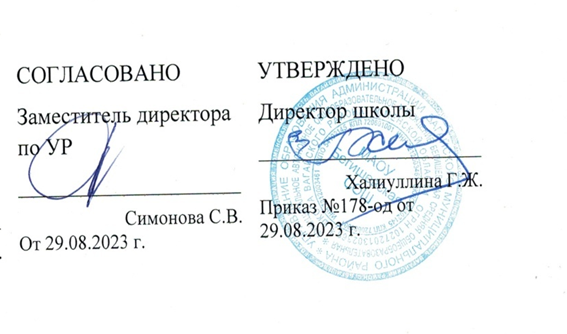 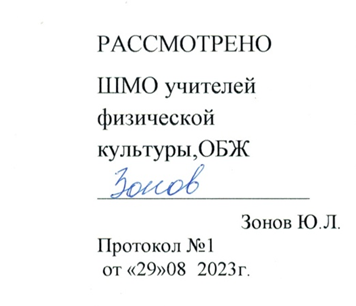 Рабочая программапо учебному предмету «Основы безопасности жизнедеятельности» 8 класс                                                                                                                                                 Составитель: учитель физкультуры Зонов Ю.Л.Планируемые результаты освоения программы ОБЖ в 9 классеЛичностными результатами обучения ОБЖ в 9 классе являются: — развитие духовных и физических качеств, обеспечивающих защищенность личных и общественных интересов от внешних и внутренних угроз; — понимание важности сохранения своего здоровья и формирование потребности соблюдения норм здорового образа жизни, осознанно выполнять правила безопасности в конкретной ситуации; — формирование культуры безопасности жизнедеятельности; — воспитание ответственного отношения к сохранению окружающей среды и к жизни человека, а также к своей жизни; воспитание понимания необходимости обеспечения личной и общественной безопасности. Метапредметными результатами обучения ОБЖ в 9 классе являются: — овладение умениями понимать причины возникновения опасных и чрезвычайных ситуаций; анализировать причины возникновения опасности: обобщать и сравнивать, видеть причины опасности и понимать их влияние на человека и окружающую среду; — овладевать навыками безопасного поведения в различных опасных и чрезвычайных ситуациях; оценивать свои поступки; уметь находить пути решения поставленных задач; — моделировать личные подходы к собственной безопасности в нестандартной ситуации; — приобретение личного опыта в поиске необходимой информации, умении анализировать ее и делать выводы; — умение формулировать свои мысли, умение принимать точку зрения собеседника, понимать право существования иного мнения; умение работать в коллективе; — освоение алгоритмов действия в опасной или чрезвычайной ситуации любого характера и формирование умений выполнять необходимые социальные посильные роли в предупреждении, вовремя и при ликвидации последствий чрезвычайных ситуаций раз личного происхождения. Предметные результаты обучения. В результате обучения по представленной программе для 9 класса большинство учащихся будут: Представлять: сущность организационной работы МЧС. Современные средства поражения, их поражающие факторы. Типы и принцип устройства защитных сооружений. Принцип организации и средства мониторинга. Сущность терроризма и его опасность. Существующие направления терроризма и экстремизма. Критерии оценки состояния здоровья. Пути формирования здорового образа жизни. Иметь представление о технике искусственного дыхания и непрямого массажа сердца. Понимать: влияние общей культуры на формирование человека как личности. Важность формирования культуры безопасности жизнедеятельности. Ценность жизни человека. Необходимость обеспечения личной и общественной безопасности. Задачи национальной обороны, государственной и общественной безопасности. По чему вопросы безопасности жизнедеятельности закреп лены законодательно. Сущность терроризма и понимать его опасность. Опасность международного терроризма для национальной безопасности России. Понимать сущность определения понятия «здоровье». Необходимость сохранения здоровья. Зависимость физической культуры и состояния здоровья человека. Знать: главные положения национальной безопасности РФ. Понятие «национальные интересы». Стратегические цели обеспечении национальной безопасности государства. Принципы организации обороны РФ; по рядок призыва на военную службу; главные положения ФЗ РФ «Об обороне»; порядок обязательной подготовки граждан к военной службе. Основные направления государственной политики в области ГО и защиты населения и территории от ЧС. ФЗ РФ, направленные на защиту населения и территорий от ЧС. Структуру и задачи РСЧС. Задачи ГО в мирное и военное время. Средства оповещения. ЧС природного и техногенного характера, их причины возникновения и последствия. Что такое мониторинг и мониторинг ЧС техногенного и природного характера. Как защитить себя при угрозе теракта. О вреде и последствиях курения, алкоголизма и наркомании. Правила поведения при угрозе и проявлении опасных и чрезвычайных ситуаций природного, техногенного и социального характера. Правила оказания первой помощи при ранах, кровотечении, переломах, ожогах. Уметь: работать с различными источниками информации. Анализировать и сопоставлять, делать выводы; принимать решения. Уметь моделировать процессы. Применять полученные знания и навыки на практике. Использовать знания, полученные на уроках биологии, географии, химии, физики. Иметь элементарные навыки в составлении и соблюдении оптимального рациона питания с учетом нагрузок и климатических условий. Составлять индивидуальную программу оздоровления. Оказывать первую помощь при ранах, кровотечении, переломах, ожогах.Содержание учебного курса Основы безопасности личности, общества и государстваГлава 1. Основы комплексной безопасности.Человек и окружающая среда.Экологическая обстановка.Правила безопасности в туристических походах и поездках.Правила поведения в автономных условиях.Информационная безопасность.Глава 2. Защита населения от чрезвычайных ситуаций техногенного характера.Чрезвычайные ситуации техногенного характера.Аварии на различных объектах.Средства индивидуальной и коллективной защиты населения. Глава 3. Основы противодействия терроризму, экстремизму и наркотизму в Российской Федерации.Терроризм и безопасность человека. Международный терроризм и безопасность РоссииГлава 4. Основы медицинских знаний и оказание первой помощи. Основы оказания первой помощи.Основы инфекционных заболеваний и их профилактика.Тематическое планирование 9 класс№ урокаТема урокаКоличество часов № урокаТема урокаКоличество часов 1Человек и окружающая среда.12Защита населения в местах с неблагоприятной экологической обстановкой.13Правила безопасности в туристических походах и поездках.14Правила поведения в автономных условиях. 15Информационная безопасность.16Чрезвычайные ситуации техногенного характера.17Аварии на радиационно опасных объектах. 18Аварии на химически опасных объектах. 19Аварии на взрывопожароопасных объектах.110Аварии на железнодорожном транспорте. Аварии на водном транспорте. 111Авиакатастрофы. Дорожно-транспортные происшествия. 112Аварии на гидротехнических сооружениях.113Оповещение и информирование населения о чрезвычайных ситуациях и эвакуация населения.114Средства индивидуальной и коллективной защиты населения.115Контрольная работа № 1 116Экстремизм, терроризм, наркотизм. 117Подросток и противоправная деятельность.118Обеспечение безопасности при террористических угрозах. 119Оказание первой медицинской помощи. 120Первая помощь при остановке сердечной деятельности. 121Первая помощь при коме и клинической смерти.122Первая помощь при кровотечениях.123Первая помощь при ушибах, растяжениях и вывихах.124Первая помощь при переломах. 125Первая помощь при ожогах.126Первая помощь при тепловом (солнечном) ударе.127Первая помощь при отморожениях, общем переохлаждении. 128Основные неинфекционные заболевания, их профилактика. 129Основные инфекционные заболевания, их профилактика.130Первая помощь при отравлениях. 131Попадание инородного тела в организм человека32Первая помощь при укусах животных, змей и насекомых. 133Первая помощь при поражении электрическим током. 134Контрольная работа №2.1Итого: 34 часа 